Indicator Technical Specifications for the E-QIP Supportive Housing CoPThis document specifies indicator definitions, reporting periods, and other information for Community Mental Health and Addiction agencies that are participating in the submission of a QIP to the Supportive Housing Community of Practice.June 2021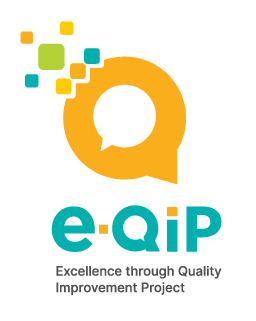 AboutThe Excellence through Quality Improvement Project (E-QIP) is a Quality Improvement program focused on leadership and capacity building led by Addictions and Mental Health Ontario (AMHO) and the Canadian Mental Health Association (CMHA), Ontario with direct support from and in close partnership with the Provincial System Support Program (PSSP) at CAMH. E-QIP is funded by and delivered in collaboration with Ontario Health.  The project promotes and supports the use of evidence-based assessment tools to do quality improvement (QI) and aims to improve mental health and addiction care in the community. The project supports agencies to achieve this vision by: Increasing QI adoption, culture and capacityIncreasing the uptake of standardized tools and datasets and the use of data for decision-making and planning, andIdentification and development of QI indicators for the community MHA sector aligned to provincial priorities and embedded within a provincial performance framework as developed by Ontario HealthE-QIP works collaboratively with the Mental Health and Addictions Centre of Excellence at Ontario Health to foster a data driven approach to improving care in the community mental health and addiction sector and to support the implementation of The Roadmap to Wellness.For more information on E-QIP and to access QI and data tools, resources and templates, visit www.eqip.ca IntroductionThe Excellence through Quality Improvement Project (E-QIP) Supportive Housing Community of Practice (SH CoP) is endeavouring to build capacity among community mental health and addiction (MHA) agencies that provide Supportive Housing services to join the provincial quality improvement plan (QIP) program.  The first part of this journey is supporting agencies to prepare a QIP and to share the QIP with your peers within the CoP and test out the indicators in the technical specifications. As such, you have the flexibility to choose your QI priorities and how to measure performance for each of the eight questions. Questions 2, 6, 12, 16, 18, 33, 34, 38 from the Ontario Perception of Care (OPOC) Tool for Mental Health and Addictions Supportive Housing version (OPOC-SH) were shortlisted by SH CoP members, and system partners, as being representative of important quality issues experienced by supportive housing clients within the MHA sector and aligned with system priorities.  Selecting a Quality Issue and Indicator(s)When selecting the issues and indicator(s) you would like to track, and populating the QIP template, we recommend you consider the Roadmap to Wellness, and the Quadruple Aim and domains of quality to ensure you reflect on and align your work with provincial and regional priorities and provide a holistic view of quality.  What are the quality issues in your agency/program? Where do you think performance is an issue? How do you know there are quality gaps? What sources of information do you have that help tell the story? What do your OPOC data say? Does one of the prioritized OPOC questions particularly resonate as an area for improvement within your agency/program? Learning to use your data for quality improvement purposes is part of the QI journey. As you work to prioritize the issues within your agency/program, focus on issues where you have control to make a change, understanding that part of the control is the ability to partner with others. Each agency/program will have its own priorities and, in addition to choosing one of the OPOC questions, you may want to include other indicators to help measure performance on specific quality issues relevant to your program. Evidence from the literature can help you find other key measures corresponding to your issue, such as balancing and process measures, and inform your target setting. For instance, timely care is common to any program or sector, and this may be reflected in your data for OPOC question #2 (the wait time for accessing housing choices was reasonable for me). Is there an aspect of the process where you know there are problems, and on which you want to focus? In addition to measuring OPOC question #2, are there other existing measures that would be helpful to better understand the problem? Are data already being collected for these measures that can support the process? Are there any benchmarks or aggregated comparators? These technical specifications will be your reference guide to help you define your QIP indicator and articulate your problem and your aim statement, including the direction of improvement.  Indicators for Consideration and In DevelopmentAppendix A. Resources Ontario Perception of Care (OPOC)Resources on the OPOC tools are available through http://improvingsystems.ca/ .  These include: OPOC Implementation GuideOPOC-Data Review TipsGuidelines for Using Select OPOC QuestionsAdditional resources, including the OPOC Reporting Portal Navigation Guide, are available through your OPOC Implementation Specialist.   QuorumQuorum provides access to an online Community of Practice for a variety of sectors and clinical areas.  To sign up for the E-QIP CoP or any of the other CoPs available through Quorum, please go to https://quorum.hqontario.ca/en/ The following resources are helpful for general QI purposes and to gain a view towards the use of changes ideas across a variety of indicators and patient care issues:Indicators and Change IdeasQI Tools and ResourcesAdvice on Target SettingSH OPOC Q#2The wait time for accessing housing choices was reasonable for meIndicator NamePercent of clients who (strongly agree, agree, disagree, strongly disagree) that the wait times for service was reasonable for them. DimensionTimelyDirection of ImprovementImprovement would beIncrease in the percent of clients who agree with the statement orDecrease in the percent of clients who disagree with the statementTypeOutcomeDenominatorClients who have completed the OPOC survey in the reporting periodPotential Exclusions:Clients who did not answer this question Clients who answered N/A (not applicable)Depending on how you are approaching this question, you may want to exclude one group or the other, and you could also choose to exclude both or exclude neither.  Alternatively, if you have a lot of missing or NA, you may focus your QI efforts on reducing the amount of missing data.Numerator (dependent on what you choose to measure)Number of clients who chose the appropriate response categoryIf you are trying to increase the positive response this may be clients who ‘strongly agreed’ with the statement ORclients who ‘strongly agreed’ AND ‘agreed' with the statement If you are trying to decrease the negative response this may be clients who ‘strongly disagreed’ with the statement ORclients who ‘strongly disagreed’ AND ‘disagreed' with the statement If you are trying to decrease the number of missing or NA responses, your numerator may beclients who choose ‘Not applicable’ as their responserecords with Missing as the response records that are ‘missing’ or ‘Not applicable’Calculation Methodsnumerator / denominator X 100  Current performance: reporting periodThe reporting period is informed by when and how your agency/program administers the OPOC. E.g.  April 1, 2020 to March 31, 2021E.g. Q3, October 1, 2020 to December 31, 2020Data sourceOPOC data reports; Survey question # 2How to access dataRefer to the OPOC Reporting Platform Navigation Guide (accessible to Health Service Providers in the resources section of the OPOC website). For additional support, connect with your OPOC Implementation Specialist.CommentsThis indicator is aligned to the Shared Health Priorities that are part of the provincial accountability for federal MHA funding.  A similar indicator has been prioritized for the Advancing QI CoP for the general community MHA sectorCoaches are available for supportSH OPOC Q#6I receive enough information about other services and supports available to me.Indicator NamePercent of clients who (strongly agree, agree, disagree, strongly disagree) that They received enough information about other services and supports available to them. DimensionClient centred / client educationDirection of ImprovementImprovement would beIncrease in the percent of clients who agree with the statement orDecrease in the percent of clients who disagree with the statementTypeOutcomeDenominatorClients who have completed the OPOC survey in the reporting periodPotential Exclusions:Clients who did not answer this question Clients who answered N/A (not applicable)Depending on how you are approaching this question, you may want to exclude one group or the other, and you could also choose to exclude both or exclude neither.  Alternatively, if you have a lot of missing or NA, you may focus your QI efforts on reducing the amount of missing data.Numerator (dependent on what you choose to measure)Number of clients who chose the appropriate response categoryIf you are trying to increase the positive response this may be clients who ‘strongly agreed’ with the statement ORclients who ‘strongly agreed’ AND ‘agreed' with the statement If you are trying to decrease the negative response this may be clients who ‘strongly disagreed’ with the statement ORclients who ‘strongly disagreed’ AND ‘disagreed' with the statement If you are trying to decrease the number of missing or NA responses, your numerator may beclients who choose ‘Not applicable’ as their responserecords with Missing as the response records that are ‘missing’ or ‘Not applicable’Calculation Methodsnumerator / denominator X 100  Current performance: reporting periodThe reporting period is informed by when and how your agency/program administers the OPOC. E.g.  April 1, 2020 to March 31, 2021E.g. Q3, October 1, 2020 to December 31, 2020Data sourceOPOC data reports; Survey question # 6How to access dataRefer to the OPOC Reporting Platform Navigation Guide (accessible to Health Service Providers in the resources section of the OPOC website). For additional support, connect with your OPOC Implementation Specialist.CommentsCoaches are available for supportSH OPOC Q#12Opportunities are provided to give input into my housingIndicator NamePercent of clients who (strongly agree, agree, disagree, strongly disagree) that opportunities were provided to give input into their housing DimensionClient Centred / Client Engagement Direction of Improvementimprovement would beIncrease in the percent of clients who agree with the statement orDecrease in the percent of clients who disagree with the statementTypeOutcomeDenominatorClients who have completed the OPOC survey in the reporting periodPotential Exclusions:Clients who did not answer this question Clients who answered N/A (not applicable)Depending on how you are approaching this question, you may want to exclude one group or the other, and you could also choose to exclude both or neither. Alternatively, if you have a lot of missing or NA, you may focus your QI efforts on reducing the amount of missing data.Numerator (dependent on what you choose to measure)Number of clients who chose the appropriate response categoryIf you are trying to increase the positive response this may be clients who ‘strongly agreed’ with the statement ORclients who ‘strongly agreed’ AND ‘agreed' with the statement If you are trying to decrease the negative response this may be clients who ‘strongly disagreed’ with the statement OR clients who ‘strongly disagreed’ AND ‘disagreed' with the statement If you are trying to decrease the number of missing or NA responses, your numerator may beclients who choose ‘Not applicable’ as their responserecords with Missing as the response records that are ‘missing’ or ‘Not applicableCalculation Methodsnumerator / denominator X 100 Current performance: reporting periodThe reporting period is informed by when and how your agency/program administers the OPOC. E.g.  April 1, 2020 to March 31, 2021E.g. Q3, October 1, 2020 to December 31, 2020Data sourceOPOC data reports; Survey question # 12How to access dataRefer to the OPOC Reporting Platform Navigation Guide (accessible to Health Service Providers in the resources section of the OPOC website). For additional support, connect with your OPOC Implementation Specialist.CommentsCoaches are available for supportSH OPOC Q#16I am aware of my rights and responsibilities as a tenant (e.g. rent payment, noise level, visitors, other rules).Indicator NamePercent of clients who (strongly agree, agree, disagree, strongly disagree) that they are aware of their rights and responsibilities as a tenantDimensionClient engagement / client educationDirection of ImprovementImprovement would beIncrease in the percent of clients who agree with the statement orDecrease in the percent of clients who disagree with the statementTypeOutcomeDenominatorClients who have completed the OPOC survey in the reporting periodPotential Exclusions:Clients who did not answer this question Clients who answered N/A (not applicable)Depending on how you are approaching this question, you may want to exclude one group or the other, and you could also choose to exclude both or neither. Alternatively, if you have a lot of missing or NA, you may focus your QI efforts on reducing the amount of missing data. Numerator (dependent on what you choose to measure)Number of clients who chose the appropriate response categoryIf you are trying to increase the positive response this may be clients who ‘strongly agreed’ with the statement ORclients who ‘strongly agreed’ AND ‘agreed' with the statement If you are trying to decrease the negative response this may be clients who ‘strongly disagreed’ with the statement ORclients who ‘strongly disagreed’ AND ‘disagreed' with the statement If you are trying to decrease the number of missing or NA responses, your numerator may beclients who choose ‘Not applicable’ as their responserecords with Missing as the response records that are ‘missing’ or ‘Not applicable’Calculation Methodsnumerator / denominator X 100  Current performance: reporting periodThe reporting period is informed by when and how your agency/program administers the OPOC. E.g.  April 1, 2020 to March 31, 2021E.g. Q3, October 1, 2020 to December 31, 2020Data sourceOPOC data reports; Survey question # 16How to access dataRefer to the OPOC Reporting Platform Navigation Guide (accessible to Health Service Providers in the resources section of the OPOC website). For additional support, connect with your OPOC Implementation Specialist.CommentsCoaches are available for supportSH OPOC Q#18 Overall, I am satisfied with the support I receive from staff.Indicator NamePercent of clients who (strongly agree, agree, disagree, strongly disagree) that they are satisfied with the support they receive from staffDimensionTimelyDirection of ImprovementImprovement would beIncrease in the percent of clients who agree with the statement orDecrease in the percent of clients who disagree with the statementTypeOutcomeDenominatorClients who have completed the OPOC survey in the reporting periodPotential Exclusions:Clients who did not answer this question Clients who answered N/A (not applicable)Depending on how you are approaching this question, you may want to exclude one group or the other, and you could also choose to exclude both or neither. Alternatively, if you have a lot of missing or NA, you may focus your QI efforts on reducing the amount of missing data.Numerator (dependent on what you choose to measure)Number of clients who chose the appropriate response categoryIf you are trying to increase the positive response this may be clients who ‘strongly agreed’ with the statement ORclients who ‘strongly agreed’ AND ‘agreed' with the statement If you are trying to decrease the negative response this may be clients who ‘strongly disagreed’ with the statement ORclients who ‘strongly disagreed’ AND ‘disagreed' with the statement If you are trying to decrease the number of missing or NA responses, your numerator may beclients who choose ‘Not applicable’ as their responserecords with Missing as the response records that are ‘missing’ or ‘Not applicable’Calculation Methodsnumerator / denominator X 100  Current performance: reporting periodThe reporting period is informed by when and how your agency/program administers the OPOC. E.g.  April 1, 2020 to March 31, 2021E.g. Q3, October 1, 2020 to December 31, 2020Data sourceOPOC data reports; Survey question # 18How to access dataRefer to the OPOC Reporting Platform Navigation Guide (accessible to Health Service Providers in the resources section of the OPOC website). For additional support, connect with your OPOC Implementation Specialist.CommentsCoaches are available for supportSH OPOC Q#33Overall, I feel safe and comfortable in my home.Indicator NamePercent of clients who (strongly agree, agree, disagree, strongly disagree) that they feel safe and comfortable in their home overall DimensionTimelyDirection of ImprovementImprovement would beIncrease in the percent of clients who agree with the statement orDecrease in the percent of clients who disagree with the statementTypeOutcomeDenominatorClients who have completed the OPOC survey in the reporting periodPotential Exclusions:Clients who did not answer this question Clients who answered N/A (not applicable)Depending on how you are approaching this question, you may want to exclude one group or the other, and you could also choose to exclude both or neither. Alternatively, if you have a lot of missing or NA, you may focus your QI efforts on reducing the amount of missing data. Numerator (dependent on what you choose to measure)Number of clients who chose the appropriate response categoryIf you are trying to increase the positive response this may be clients who ‘strongly agreed’ with the statement ORclients who ‘strongly agreed’ AND ‘agreed' with the statement If you are trying to decrease the negative response this may be clients who ‘strongly disagreed’ with the statement ORclients who ‘strongly disagreed’ AND ‘disagreed' with the statement If you are trying to decrease the number of missing or NA responses, your numerator may beclients who choose ‘Not applicable’ as their responserecords with Missing as the response records that are ‘missing’ or ‘Not applicable’Calculation Methodsnumerator / denominator X 100  Current performance: reporting periodThe reporting period is informed by when and how your agency/program administers the OPOC. E.g.  April 1, 2020 to March 31, 2021E.g. Q3, October 1, 2020 to December 31, 2020Data sourceOPOC data reports; Survey question #33How to access dataRefer to the OPOC Reporting Platform Navigation Guide (accessible to Health Service Providers in the resources section of the OPOC website). For additional support, connect with your OPOC Implementation Specialist.CommentsCoaches are available for supportSH OPOC Q#34The services and supports I receive help me deal more effectively with my life's challenges.Indicator NamePercent of clients who (strongly agree, agree, disagree, strongly disagree) that the services and supports they received help them deal more effectively with life’s challengesDimensionTimelyDirection of ImprovementImprovement would beIncrease in the percent of clients who agree with the statement orDecrease in the percent of clients who disagree with the statementTypeOutcomeDenominatorClients who have completed the OPOC survey in the reporting periodPotential Exclusions:Clients who did not answer this question Clients who answered N/A (not applicable)Depending on how you are approaching this question, you may want to exclude one group or the other, and you could also choose to exclude both or neither. Alternatively, if you have a lot of missing or NA, you may focus your QI efforts on reducing the amount of missing data. Numerator (dependent on what you choose to measure)Number of clients who chose the appropriate response categoryIf you are trying to increase the positive response this may be clients who ‘strongly agreed’ with the statement ORclients who ‘strongly agreed’ AND ‘agreed' with the statement If you are trying to decrease the negative response this may be clients who ‘strongly disagreed’ with the statement ORclients who ‘strongly disagreed’ AND ‘disagreed' with the statement If you are trying to decrease the number of missing or NA responses, your numerator may beclients who choose ‘Not applicable’ as their responserecords with Missing as the response records that are ‘missing’ or ‘Not applicable’Calculation Methodsnumerator / denominator X 100  Current performance: reporting periodThe reporting period is informed by when and how your agency/program administers the OPOC. E.g.  April 1, 2020 to March 31, 2021E.g. Q3, October 1, 2020 to December 31, 2020Data sourceOPOC data reports; Survey question # 34How to access dataRefer to the OPOC Reporting Platform Navigation Guide (accessible to Health Service Providers in the resources section of the OPOC website). For additional support, connect with your OPOC Implementation Specialist.CommentsA similar indicator has been prioritized for the Advancing QI CoP for the general community MHA sectorCoaches are available for supportSH OPOC Q#38My living situation is contributing to my overall well-being.Indicator NamePercent of clients who (strongly agree, agree, disagree, strongly disagree) that their living situation is contributing to their overall well-beingDimensionTimelyDirection of ImprovementImprovement would beIncrease in the percent of clients who agree with the statement orDecrease in the percent of clients who disagree with the statementTypeOutcomeDenominatorClients who have completed the OPOC survey in the reporting periodPotential Exclusions:Clients who did not answer this question Clients who answered N/A (not applicable)Depending on how you are approaching this question, you may want to exclude one group or the other, and you could also choose to exclude both or neither. Alternatively, if you have a lot of missing or NA, you may focus your QI efforts on reducing the amount of missing data. Numerator (dependent on what you choose to measure)Number of clients who chose the appropriate response categoryIf you are trying to increase the positive response this may be clients who ‘strongly agreed’ with the statement ORclients who ‘strongly agreed’ AND ‘agreed' with the statement If you are trying to decrease the negative response this may be clients who ‘strongly disagreed’ with the statement ORclients who ‘strongly disagreed’ AND ‘disagreed' with the statement If you are trying to decrease the number of missing or NA responses, your numerator may beclients who choose ‘Not applicable’ as their responserecords with Missing as the response records that are ‘missing’ or ‘Not applicable’Calculation Methodsnumerator / denominator X 100  Current performance: reporting periodThe reporting period is informed by when and how your agency/program administers the OPOC. E.g.  April 1, 2020 to March 31, 2021E.g. Q3, October 1, 2020 to December 31, 2020Data sourceOPOC data reports; Survey question # 1How to access dataRefer to the OPOC Reporting Platform Navigation Guide (accessible to Health Service Providers in the resources section of the OPOC website). For additional support, connect with your OPOC Implementation Specialist.CommentsCoaches are available for support